CALL TO ORDERDISCUSSION ITEMS1.	Presentation (Ryan Spitzer) – the Old State League presentation.2.	Miller Farm Development (Travis Morgan) – Consideration of rezoning of a parcel in the Miller Farm property.3.	Flood Plain Certification (Travis Morgan) – Annual progress report on the implementation of mitigation actions.CLOSED SESSION per NCGS 143.318.11 (6) for real estate items and (4) a personnel item.ADJOURNrspitzer@pinevillenc.gov is inviting you to a scheduled Zoom meeting.Topic: July Work SessionTime: Jul 26, 2021 06:00 PM Eastern Time (US and Canada)Join Zoom Meetinghttps://us02web.zoom.us/j/86061124071?pwd=TndIUjJudFhybU5hU29EVkNTeWF0UT09Meeting ID: 860 6112 4071Passcode: 058258One tap mobile+13017158592,,86061124071#,,,,*058258# US (Washington DC)+13126266799,,86061124071#,,,,*058258# US (Chicago)Dial by your location        +1 301 715 8592 US (Washington DC)        +1 312 626 6799 US (Chicago)        +1 646 558 8656 US (New York)        +1 253 215 8782 US (Tacoma)        +1 346 248 7799 US (Houston)        +1 669 900 9128 US (San Jose)Meeting ID: 860 6112 4071Passcode: 058258Find your local number: https://us02web.zoom.us/u/kuw05SvQoIf you require any type of reasonable accommodation as a result of physical, sensory, or mental disability in order to participate in this meeting, please contact Lisa Snyder, Clerk of Council, at 704-889-2291 or lsnyder@pinevillenc.gov. Three days’ notice is required.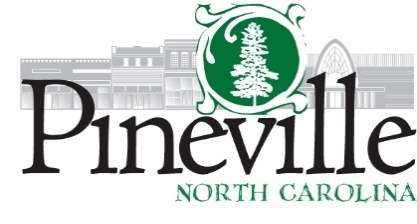 Town Council Work SessionPineville hut meeting facilityMonday, July 26, 2021 AT 6:00 PMAgendaAgenda